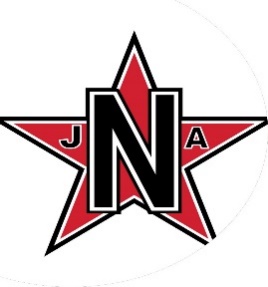 2023-2024 Navarro Middle School Parent and Family Engagement PolicyAll school districts receiving Federal Title I, Part A funds are required under Section 1116 of the Every Student Succeeds Act (ESSA) to develop a written parent and family engagement policy. The policy establishes how the school district supports the important role of families in the education of their children and the action steps the district will take to facilitate family support in promoting the academic success of students. This plan, as outlined below, complies with ESSA Section 1116. 1. Navarro Middle School will reach out to all parents and family members and implement programs, activities, and procedures for the involvement of parents and family members in programs consistent with the requirements of ESSA Section 1116. Such programs, activities, and procedures shall be planned and implemented with meaningful consultation with parents of participating children. Section 1116 (a)(1) Navarro Middle School will provide opportunities for families to be actively engaged in their child’s education through a variety of activities and strategies for the family before, during, and after school, as well as online and when possible; publicize parent and family engagement activities and events through different communication channels like social media and other electronic methods; facilitate a welcoming environment at family engagement events to promote staff approachability and parent-staff member collaboration, and include bilingual staff readily available to support with translations. 2. Navarro Middle School will develop jointly with, agree on with, and distribute to, parents and family members of participating children a written parent and family engagement policy. Section 1116 (a)(2) Families/guardians with children attending campuses with Title I, Part A Programs and district personnel will meet at least once a year to review and revise the district and campus family engagement plans. Such meetings will be scheduled at convenient times and locations to support active participation in the comprehensive review of the plans and family engagement programs. Families will be informed about the meetings through multiple communication methods. 3. Navarro Middle School will provide the coordination, technical assistance, and other support necessary to assist and build the capacity of all participating schools within the local educational agency, in planning and implementing effective parent and family involvement activities to improve student academic achievement and school performance, which may include meaningful consultation with employers, business leaders, and philanthropic organizations, or individuals with expertise in effectively engaging parents and family members in education. Section 1116 (a)(2)(B) 4. Navarro Middle School will coordinate and integrate parent and family engagement strategies under Title I, Part A, to the extent feasible and appropriate, with other relevant Federal, State, and local laws and programs, including public preschool programs, and conduct other activities, such as parent resource centers, that encourage and support parents in more fully participating in the education of their children; Section 1116 (a)(2)(C) and Section 1116 (e)(4). 5. Navarro Middle School will conduct, with the meaningful involvement of parents and family members, an annual evaluation of the content and effectiveness of the parent and family engagement policy in improving the academic quality of all schools served under Section 1116 (a)(2)(D). Navarro Middle School will conduct an annual Title I survey to assess the effectiveness of the parent and family engagement plan. Title I survey results will be used to assist in the planning process, including the development of the Comprehensive Needs Assessment, District Improvement Plan, Campus Improvement Plans and shared with departments, campuses, parents and community stakeholders. These plans will be used by district and campus leadership teams to outline the activities that will address specific needs to ensure that every student enters with a promise and exits with a purpose. Title I Survey results will address: barriers to greater participation by parents in activities authorized by this section (with particular attention to parents who are economically disadvantaged, are disabled, have limited English proficiency, have limited literacy, or are of any racial or ethnic minority background); the needs of parents and family members to assist with the learning of their children, including engaging with school personnel and teachers; and strategies to support successful school and family interactions. 6. To ensure effective involvement of parents and to support a partnership among the school involved, parents, and the community to improve student academic achievement, shall: (i.) providing assistance to parents of children served by the local educational agency, as appropriate, in understanding such topics as the challenging State academic standards, State and local academic assessments, the requirements of the parent and family engagement program, and how to monitor a child’s progress and work with educators to improve the achievement of their children; Section 1116 (e)(1) (ii.) providing materials and training to help parents to work with their children to improve their children’s achievement, such as literacy training and using technology (including education about the harms of copyright piracy), as appropriate, to foster parental involvement; Section 1116 (e)(2) (iii.) educating teachers, specialized instructional support personnel, principals, and other school leaders, and other staff, with the assistance of parents, in the value and utility of contributions of parents, and in how to reach out to, communicate with, and work with parents as equal partners, implement and coordinate parent programs, and build ties between parents and the school; Section 1116 (e)(3) Navarro Middle School will help increase family engagement by selecting a designated Title I Campus Contact at each Title I campus to promote parental and family engagement activities and building parent-capacity in the school. The Title I Campus Contact will be introduced to parents via Title I brochures, social media, campus websites, or other appropriate means. The purpose of the Title I Campus Contact will be to encourage communication between parents and school personnel; create parental awareness of school policies, procedures, and programs; and provide valuable learning opportunities for parents to use at home to help their children succeed. Lamar CISD will also provide the following learning opportunities to build parent capacity: Parent University Courses, Burlington English Courses, Parent and Child Nutrition Courses, and Basic Computer Skills Courses. This Parent and Family Engagement Policy was developed jointly with and agreed upon by parents of children participating on campuses with Title I, Part A programs. The plan was adopted on 10/26/2021 and will be in effect for the 2023-2024 school year. The plan will be reviewed annually and revised as necessary. For more information, please contact Katrina McLean, Assistant Principal and Title I Contact at 832-223-3700 or kmclean@lcisd.org.